!Членам УИК, проводящим голосование вне помещения для голосования в день голосованияПамятка № 5Проведение голосования вне помещения для голосования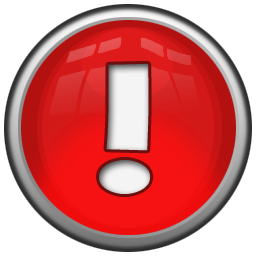 Члены УИК, выехавшие по заявлениям (устным обращениям) избирателей, вправе выдать бюллетени только тем избирателям, заявления (устные обращения) которых зарегистрированы в реестре.Члены УИК с правом решающего голоса должны иметь при  себе:предварительно опечатанный (опломбированный) в УИК переносной ящик для голосования; необходимое  количество  бюллетеней  установленной  формы  по  каждому  избирательному  округу. Бюллетени должны быть получены под подпись по ведомости у секретаря  УИК;реестр заявлений (обращений) о голосовании вне помещения для голосования либо заверенную выписку из него (готовит и выдает членам УИК секретарь УИК). Указанный реестр (выписка) содержит все адреса, по которым должно быть обеспечено голосование вне помещения для голосования;поступившие заявления избирателей о предоставлении возможности проголосовать вне помещения для голосования, зарегистрированные в реестре (выписке);бланки заявлений, в случае если в реестре зарегистрированы устные обращения;необходимые письменные принадлежности (за исключением карандашей) для заполнения избирателем бюллетеня (бюллетеней).По прибытии членов УИК к избирателю устное обращение избирателя должно быть подтверждено письменным заявлением. В этом заявлении  указываются:причина, по которой избиратель не может прибыть в помещение для голосования;фамилия, имя, отчество, адрес места жительства избирателя;серия и номер паспорта или документа, заменяющего паспорт, избирателя (указывается либо самим избирателем, либо с его согласия – членом УИК).В письменное заявление избирателей о предоставлении возможности проголосовать вне помещения для голосования вносятся:подпись избирателя за каждый полученный избирательный бюллетень;подписи членов УИК с правом решающего голоса, которые удостоверяют факт выдачи избирателю избирательного  бюллетеня  (избирательных бюллетеней);отметка об общем количестве полученных избирателем избирательных бюллетеней.Член УИК выдает бюллетени избирателю. При выдаче бюллетеней целесообразно разъяснить избирателю порядок голосования:«Необходимо проставить один знак напротив фамилии кандидата, наименования политической партии, за которых Вы голосуете. Также предлагаем заполнять бюллетени с сохранением тайны голосования. В целях обеспечения тайны голосования избирательный бюллетень свернуть лицевой стороной вовнутрь». После указанных действий избиратель заполняет избирательные бюллетени и голосует с использованием переносного ящика для голосования.Если избиратель просит выдать ему новый бюллетень взамен испорченного, член УИК должен:изъять у избирателя испорченный  бюллетень;выдать новый бюллетень взамен испорченного. В заявление  вносится  отметка  о  получении  нового избирательного бюллетеня взамен испорченного, которая заверяется подписью члена УИК с правом решающего голоса. Факт выдачи избирателю нового избирательного бюллетеня взамен испорченного отмечается в акте, составляемом членами УИК с правом  решающего  голоса  по  возвращении  в  помещение для голосования после завершения голосования вне помещения для голосования с соответствующим переносным  ящиком для  голосования, а также  в  списке  избирателей;на испорченном бюллетене сделать запись «Испорчен избирателем – фамилия, имя, отчество» и заверить ее своей подписью, а также, по возвращении в помещение для голосования после завершения голосования вне помещения для голосования,– подписью секретаря УИК;незамедлительно погасить испорченный избирателем бюллетень (путем отрезания левого нижнего угла бюллетеня).Если избиратель извещает членов УИК о том, что он не имеет возможности самостоятельно расписаться в получении избирательного бюллетеня, заполнить бюллетень, то член УИК разъясняет избирателю, что он может воспользоваться помощью другого избирателя в порядке, установленном частью 10 статьи 81 Федерального закона № 20-ФЗ. Если другой избиратель отсутствует в соответствующем помещении, члену УИК следует оказать содействие избирателю, не имеющему возможности самостоятельно расписаться в получении избирательного бюллетеня либо заполнить бюллетень, обратившись к другому избирателю (например, соседу)  с просьбой оказать  помощь.При этом помощь может оказать только избиратель, не являющийся членом избирательной комиссии, зарегистрированным кандидатом или его доверенным лицом, доверенным лицом или уполномоченным представителем политической партии, в том числе по финансовым вопросам, уполномоченным представителем регионального отделения политической партии по финансовым вопросам, уполномоченным представителем кандидата по финансовым вопросам, наблюдателем, иностранным (международным) наблюдателем.Член УИК должен на заявлении избирателя указать фамилию, имя, отчество, серию и номер паспорта или документа, заменяющего паспорт, лица, оказывающего помощь избирателю.При выдаче бюллетеней избирателю могут возникнуть следующие сложные ситуации:по прибытии к избирателю выясняется, что причина, по которой он выразил желание проголосовать вне помещения для голосования, не является уважительной. В этом случае члены УИК с правом решающего голоса составляют акт, в котором подробно описывают ситуацию и действия избирателя, которые препятствуют деятельности УИК, информируют председателя УИК о сложившейся ситуации;по прибытии к избирателю выясняется, что избиратель отсутствует по указанному адресу,  например:выехал после звонка в УИК в неизвестном направлении и телефонная связь с данным избирателем отсутствует;избиратель отсутствует по указанному адресу длительное время и не мог звонить в УИК с просьбой о голосовании вне помещения для голосования;по прибытии к избирателю выясняется, что избиратель не заявлял в УИК о желании проголосовать вне помещения для голосования, никто из семьи избирателя не заявлял в УИК о предоставлении возможности избирателю проголосовать вне помещения для голосования.О соответствующей ситуации члены УИК информируют председателя УИК и составляют акт, который должен быть предложен для подписания присутствующим членам УИК с правом совещательного голоса, наблюдателям.Актирование и внесение данных о голосовании вне помещения для голосования в список избирателей:По окончании голосования с использованием каждого переносного ящика для голосования и возвращении в помещение для голосования члены УИК, проводившие голосование, составляют акт о проведении голосования вне помещения для голосования, отмечая в нем в том числе присутствие при проведении голосования наблюдателей, членов УИК с правом совещательного голоса.Члены УИК также на основании заявлений избирателей, проголосовавших вне помещения для голосования, с отметками о получении избирательных бюллетеней, вносят в список избирателей серию и номер паспорта или заменяющего паспорт документа избирателя, в соответствующих графах списка избирателей после слов «Вне помещения для голосования» вносят слово «проголосовал», а также ставят свои подписи.Если был выдан бюллетень взамен испорченного, в графе «Особые отметки» списка избирателей в строке против фамилии данного избирателя делается отметка «Выдан бюллетень взамен испорченного».Если в ходе проведения голосования вне помещения для голосования избирателю, по его просьбе, оказывалась помощь другим избирателем, то запись об этом с соответствующими данными лица, который оказывал помощь избирателю, должна быть отражена в заявлении избирателя о голосовании вне помещения для голосования. Информация об оказании помощи избирателю другим избирателем отражается в акте, который составляется членами УИК после завершения голосования вне помещения для голосования.